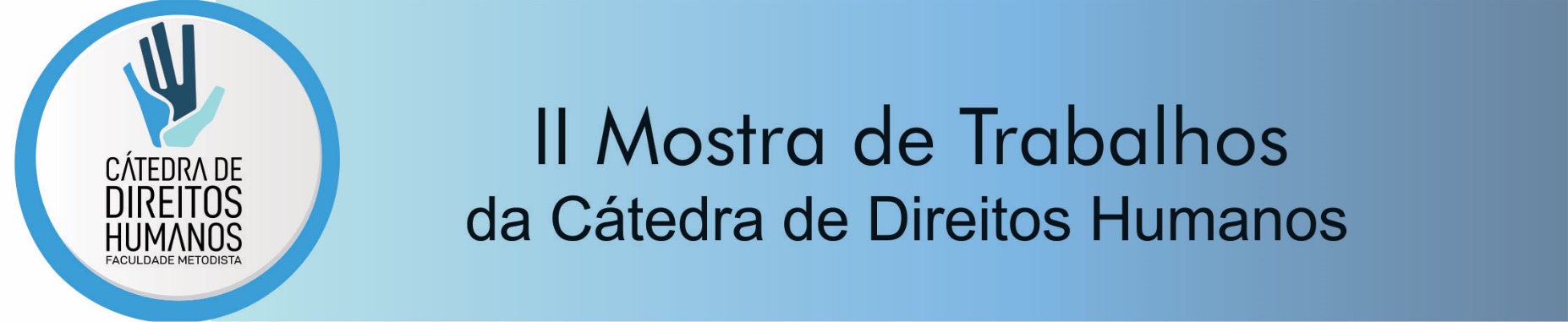 TÍTULO EM CAIXA ALTA E NEGRITONome do autor do artigoCo-autorCo-autor1 INTRODUÇÃOO texto deve estar configurado com fonte Times New Roman, corpo tamanho 12, com espaçamento entre linhas de . A introdução deve compreender o tema, o problema, a justificativa e os objetivos. Texto texto texto texto texto texto texto texto texto texto texto texto texto texto texto texto texto texto texto texto texto texto texto texto texto texto texto texto texto.2 METODOLOGIAA metodologia deve apresentar os pressupostos metodológicos de modo claro e coerente, delimitando os instrumentos de coleta de dados e os mecanismos de análise, se for o caso, deixando claro o método de procedimento, o de abordagem e a técnica de pesquisa utilizada. Texto texto texto texto texto texto texto texto texto texto texto texto texto texto texto texto texto texto texto texto texto texto texto texto texto texto texto texto texto.3 DESENVOLVIMENTO O texto deve ser desenvolvido de maneira clara e coesa com uso de referencial de qualidade. Texto texto texto texto texto texto texto texto texto texto texto texto texto texto texto texto texto texto texto texto texto texto texto texto texto texto texto texto texto.4 RESULTADOS E CONCLUSÕESO texto da conclusão deve apresentar as considerações finais ou parciais da pesquisa, retomando os objetivos propostos. Texto texto texto texto texto texto texto texto texto texto texto texto texto texto texto texto texto texto texto texto texto texto texto texto texto texto texto texto texto.REFERÊNCIASSão apresentadas em ordem alfabética, espaço simples, alinhamento esquerdo e letra tamanho 12, separadas por um espaço duplo. Devem observar as regras da ABNT (NBR 6023/2002)É o conjunto de obras efetivamente citadas no artigo.ATENÇÃO: o texto deve ser escrito de forma contínua e com parágrafos, porém sem seções ou subtítulos.